AGENDA FOR AUPA’S BOARD MEETING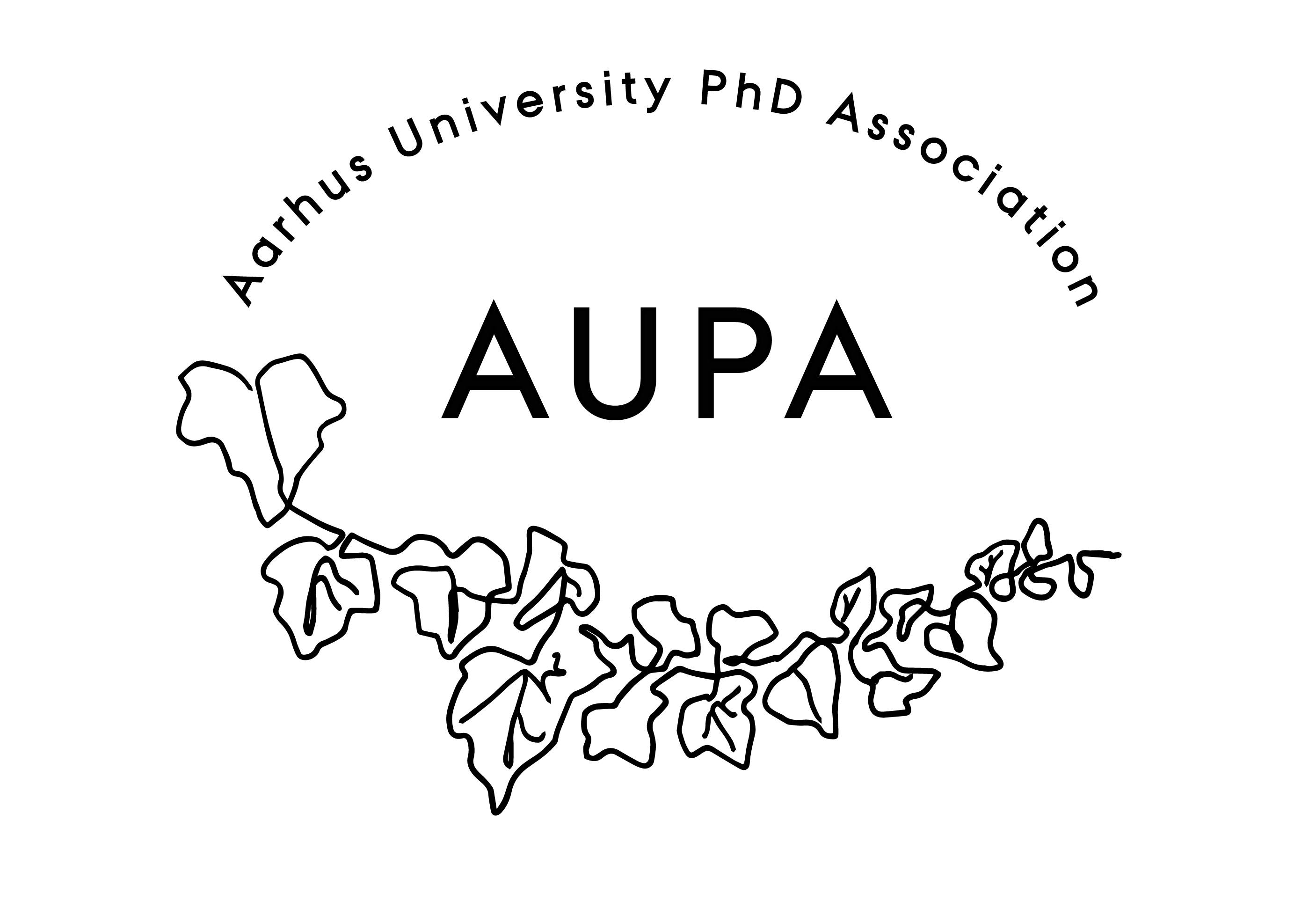 TIME: April 10th 5-6 pmLOCATION: 5220 - 214Attendees: Thomas, Malene, Fie, Michelle, Kristyna, Marius, Shubhangi, (Anne-Marie)ABSENT WITH APOLOGY: Cille, MariaWelcome FormalitiesElection of chairman ThomasCan this this agenda be approved? YesApproval of minutes from the last meeting (available via Teams) Yes(the next time we’ll discuss sexism and working hours more deeply)Constitution of the new boardNew positions Chair: Shubhangi Vice-chair: Malene (maybe formalize the role within this board period)Treasurer: Thomas HAMU: Martin? We’ll talk about that laterPAND: Michelle Event-group lead: Marius (Shubhangi, Martin and Lina are members)Strategy group lead: Thomas (Kristyna vice) (Yane, Cille and Michelle are members)Fie steps out of the board (at least until summer)
Approval of new statutes - approvedRemember to send to AU PhD school leaders. Thomas will do that including names of our new officials (Thomas and Shubhangi will co-chair the relation to the PhD school leaders)NewsPAND: GA (Michelle went)Upper limit for funding on 20.000 DKK Michelle became vice chair DK will host the Euro-Doc 2025HAMUJunior Researcher Association maybe want to do an event with us (Marius)EmailsGeneral Assembly Evaluation Would like more people to join AUPALet’s go to the faculties Nice with a opportunity to settle what AUPA isSuggestionsVarying meeting locations/formats? Via a shared document where we take turns arranging a meeting spot (dependent on who has a good idea) (Shubhangi will do the document)SoMe presence: Where do we go from here? 1) Omnibus! (Thomas will write them) 2) PR-representative? Not for nowStatus from the strategy group: Thomas was a judge at the 3MT – went great! Met the new vice dean of the PhD school leaders: Important with a nice relation + message: Be proactive in our political workWorking hours and coming meeting with PhD leader grp. Two roads: 1) Join their meeting and discuss or 2) the vice dean from before brings it up first – taking the temperature – then he gets back to us. Scenario 2 it is  we’ll take it up on the next meeting againSexism in science  another meetingECTS? Attendance – pause for nowStatus from the events group: What can we do to help Social activity group? AI event with Junior Research Assoc.Deciding on the date for the next board meeting (week 18-19)Any other business?Future meeting focus: Groups: Strategy group: Events group: 